Vienotā nodokļu konta ieviešanas izmaiņas nodokļu maksātāju – budžeta iestāžu grāmatvedības uzskaitē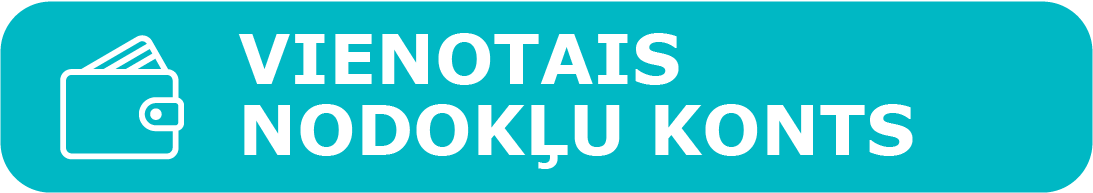 Sākot ar 2021.gadu Valsts ieņēmumu dienesta (turpmāk – VID) administrēto nodokļu, nodevu, citu valsts noteikto maksājumu iekasēšanai saskaņā ar likuma “Par nodokļiem un nodevām” 23.1 pantā (turpmāk – likums) noteikto ieviests vienotais nodokļu konts, kā arī šo maksājumu grāmatvedības uzskaiti VID veic atbilstoši uzkrāšanas principam.Ņemot vērā likumā noteikto, nodokļa maksātāja veikto nodokļa vai citu maksājumu VID attiecina uz  maksājumu saistībām atbilstoši iesniegtai deklarācijai vai citam dokumentam samaksas termiņa iestāšanās dienā.Lai nodrošinātu likumā noteikto maksājumu saistību uzskaites kārtību, sākot ar 2021.gadu norēķinus par vienotajā nodokļu kontā maksājamiem nodokļiem un citiem maksājumiem budžeta iestādes uzskaita šādā kārtībā:Veic aprēķināto nodokļa vai citu maksājumu uzskaiti atbilstoši darījuma ekonomiskai būtībai un normatīvos aktos noteiktiem uzskaites principiem;Veicot maksājumu vienotajā nodokļu kontā, atzīst prasības:D 2370 Pārmaksātie nodokļi, nodevas un citi maksājumi budžetosK 2600* Naudas līdzekļi*budžeta izdevumu klasifikāciju piemēro atbilstoši darījuma ekonomiskai būtībai un budžeta iestādes aprēķiniem. Ja pēc maksājuma attiecināšanas elektroniskās deklarēšanas sistēmā (turpmāk – EDS) konstatē atšķirības ar budžeta iestādes aprēķiniem, pārskata gada ietvaros veic budžeta izpildes korekcijas normatīvajos aktos par budžeta izpildi noteiktajos termiņos.Normatīvajos aktos noteiktajā nodokļa vai cita maksājuma samaksas termiņa iestāšanās dienā atbilstoši VID EDS datiem samazina aprēķinātās nodokļa vai cita maksājuma saistības un dzēš prasības:D 5720 Nodokļi, sociālās apdrošināšanas maksājumi un citi maksājumiK 2370 Pārmaksātie nodokļi, nodevas un citi maksājumi budžetosLai nodrošinātu grāmatvedības uzskaites datu detalizāciju atbilstoši maksājumu veidiem vai citai klasifikācijai, budžeta iestāde iekšējos normatīvos aktos nosaka analītiskās uzskaites kārtību.Pārskata gada beigās veic grāmatvedības uzskaites informācijas salīdzināšanu par pārskata gadā veiktajiem maksājumiem un maksājumu saistībām pārskata gada 31.decembrī. Ja grāmatvedības uzskaites dati nesakrīt ar VID EDS datiem, tad izvērtē nesakritību iemeslu. Ja dati nesakrīt, jo aplēsi par nodokļa vai cita maksājuma saistībām atbilstoši normatīviem aktiem atzīst dažādos periodos (piemēram, budžeta iestādes maksājumu saistības atzīst atbilstoši attaisnojuma dokumentam par darījumu, kuru apliek ar nodokli, bet VID – atbilstoši saņemtai nodokļa deklarācijai), budžeta iestāde savus grāmatvedības uzskaites datus nekoriģē.Ja budžeta iestāde nepiemēro augstāk minēto kārtību maksājumu uzskaitei vienotajā nodokļu kontā, tad budžeta iestāde pēc grāmatvedības uzskaites informācijas pārskata gada beigās salīdzināšanas ar VID EDS datiem par nodokļu un citu maksājumu valsts budžetā saistībām, koriģē grāmatvedības uzskaites datus atbilstoši VID EDS reģistrētajiem datiem par aprēķinātajiem nodokļiem un maksājumu saistībām.Ja saskaņā ar VID EDS datiem budžeta iestādei uz pārskata perioda beigām ir maksājumu saistības par nodokļiem, kas aprēķināti par decembri un iemaksāti vienotajā nodokļu kontā decembrī, budžeta iestādes grāmatvedības uzskaitē pārskata gada beigās par decembri aprēķināto maksājumu saistību summu uzrāda saistību sastāvā, bet par decembri samaksāto nodokļu summu uzrāda prasību sastāvā.Ja pēc salīdzināšanas nepieciešams koriģēt saistības par nodokļu un citiem maksājumiem valsts budžetā pārskata perioda beigās, budžeta iestāde veic šādas korekcijas grāmatvedības uzskaitē:D 2370 Pārmaksātie nodokļi, nodevas un citi maksājumi budžetosK 5720 Nodokļi, sociālās apdrošināšanas maksājumi un citi maksājumiGrāmatvedības uzskaites datus pārskata perioda beigās un VID EDS datus salīdzina pēc deklarāciju iesniegšanas par attiecīgo pārskata periodu un tās reģistrācijas VID EDS. 2020.gadā veiktos nodokļu maksājumus par 2020.gadu vai iepriekšējiem gadiem uzskaita, dzēšot attiecīgā nodokļa saistības:D 5720 Nodokļi, sociālās apdrošināšanas maksājumi un citi maksājumiK 2600* Naudas līdzekļi*budžeta izdevumu klasifikāciju piemēro atbilstoši darījuma ekonomiskai būtībai un budžeta iestādes aprēķiniem Ja grāmatvedības uzskaites informācija par 2020.gadā veiktajiem maksājumiem un nodokļu saistībām 2020.gada 31.decembrī nesakrīt ar VID EDS datiem, tad izvērtē nesakritību iemeslu. Ja dati nesakrīt atšķirīgu grāmatvedības uzskaites principu piemērošanas rezultātā, jo līdz 2021.gada 1.janvārim valsts budžetā atzīto nodokļu ieņēmumu uzskaitei piemēroja naudas plūsmas principu, budžeta iestāde savus grāmatvedības uzskaites datus nekoriģē.Informācijai:Jautājumus par uzskaiti un pārskatu sagatavošanu var sūtīt uz: parskati@kase.gov.lv.UZSKAITE SĀKOT AR 2021.GADUUZSKAITE 2020.GADĀ